План проведения «НЕДЕЛИ ПСИХОЛОГИИ» в МБОУ лицее № 1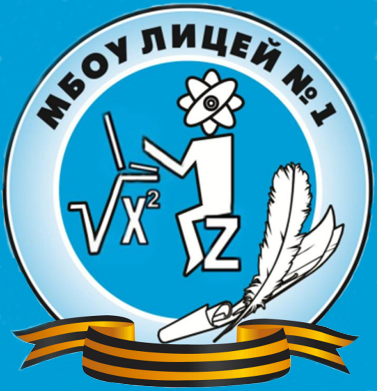 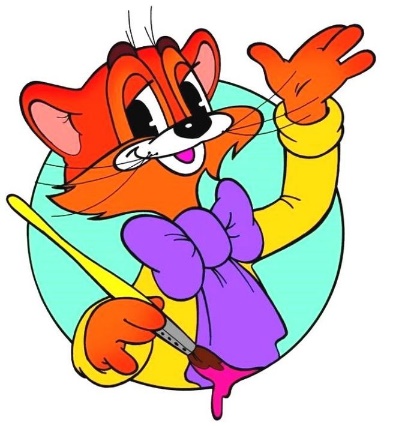 ДеньмероприятиеЦель проведенияадресатпродолжительность17.04.2023понедельникАкция «Целительная сила Слова»Актуализировать позитивную ценностно-смысловую жизненную ориентацию у учащихсяпедагоги, родители, учащиеся 7-11 классовПонедельник-пятница17.04.2023понедельникДиалог с психологом (виртуальный кабинет психолога)Повышение психологической компетентности родителей, психологическая поддержка учеников, педагоговРодители и обучающиеся 1-11 классовПонедельник-пятница17.04.2023понедельникОнлайн-опросОценка психологической безопасности образовательной среды глазами родителейРодители (законные представители)Понедельник-пятница17.04.2023понедельникИгры на переменахРазвитие коммуникативной компетентности и навыков конструктивного разрешения конфликтаобучающиеся 1-2 классовПонедельник-пятница17.04.2023понедельникАкция «Неделя настроения»Развитие эмоционального интеллектаобучающиеся 1-2 классовПонедельник-пятница17.04.2023понедельникИгровое занятие «Путешествие в страну красивой речи»Развитие межличностных отношений, воспитание нравственного поведенияобучающиеся 1 классов1 час18.04.2023 вторникКонкурс  «О, весна! Как сердце счастья просит»Создание условий для творческого мышления, позитивного поиска. Повышение жизнестойкости.Педагоги и обучающиеся 1-3 классов1 день18.04.2023 вторникТренинговое занятие «Ответственный выбор»формирование у обучающихся чувства самоценности и ответственности за свою жизнь и свой выборОбучающиеся 7-8 классов1 час18.04.2023 вторникТренинговое занятие «Калейдоскоп эмоций»формирование эмоционального интеллекта.Обучающиеся 5-6 классов1 час18.04.2023 вторникСемейная викторинаРазвитие ценностно-смысловой сферы личности и ценностного самоопределения обучающихсяРодители и обучающиеся 2-4 классы 1 час18.04.2023 вторникПсихологическая игра «Все профессии важны»Развитие ценностно-смысловой сферы личности и ценностного самоопределения обучающихсяобучающиеся 3 классов1 часСочинение: День, наполненный счасьемРазвитие ценностно-смысловой сферы личностиобучающиеся 4 классов1 час19.04.2023средаТренинговое занятие «Спокойствие, только спокойствие»развитие навыков саморегуляции, обучение методам и приемам снятия напряжения.обучающиеся 9 классов1 час19.04.2023средаТренинговое занятие «Из чего состоит дружба»обучение навыкам совладания с конфликтными ситуациями, укрепление дружеских взаимоотношений, стимулирование поиска путей выхода из конфликтных ситуацийобучающиеся 5-8 классов1 час19.04.2023средаМысли вслух «В нашей школе мне нравится»Развитие ценностно-смысловой сферы личности и ценностного самоопределения обучающихсяобучающиеся 1-4 классов1 день19.04.2023средаКлассный час; Что дружба для каждого из насРазвитие стрессоустойчивости и навыков саморегуляцииобучающиеся 3-4 классов1 час19.04.2023средаразвивающее занятие «Хорошо ли я общаюсь»Развитие коммуникативной компетентности и навыков конструктивного разрешения конфликтаобучающиеся 2-4 классов1 час19.04.2023средаМысли вслух «Если б я был директором»Развитие ценностно-смысловой сферы личности и ценностного самоопределения обучающихсяобучающиеся 1-4 классы1 день19.04.2023средаТворческое занятие «Создание древа дружбы»Развитие эмоционального интеллекта, рефлексииобучающиеся 2-4 классов1 день20.04.2023четвергИгровой тренинг «Саморегуляторы»развитие умений и навыков по сохранению и укреплению психического здоровья участников на основе овладения ими способов саморегуляции и активизации личностных ресурсов.педагоги1 час20.04.2023четвергТренинговое занятие «Сила притяжения»повышение самооценки, улучшение психологического климата в классеобучающиеся 7 классов1 час20.04.2023четвергТренинговое занятие «Моя стабильность – моя сила»обучение навыкам и приемам саморегуляции в стрессовых ситуациях, укрепление позитивного отношения к себе и окружающим.обучающиеся 9 и 11  классов1 час21.04.2023 пятницаКоллаж «мой класс-моя семья»Создание позитивного настроения, укрепление межличностных отношений обучающиеся 1-4 классов21.04.2023 пятницаВикторина «Психология конфликта»Расширение границ мировосприятия через призму психологии, иной взгляд на профессиюобучающиеся 9-10 классов1 час22.04.2023субботаЗанятие с элементами арт-терапии «Моя семьЯ»Развитие эмоционального интеллектаобучающиеся 8 классов1 час